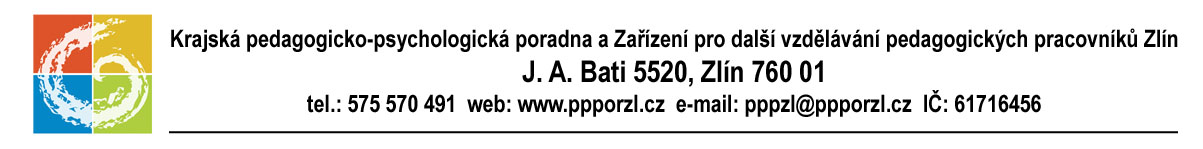 Co můžete udělat pro své dítě před nástupem do školy?Hrubá motorikaudržování rovnováhy – krátký stoj na jedné a pak na druhé noze, chůze po čáře, po laněběhání (volně, s držením předmětů, v překážkové dráze, běh poskočný)skákání (po jedné noze, snožmo)chytání a házení (začínáme s velkým míčem, postupně zmenšujeme velikost míče, házení na cíl, házení ve dvojicích, dribling apod.)sebeobsluha – oblékání a obutí (mikina, kabát, tepláky, přezůvky, boty) – při oblékání je vhodné popisovat každý krok činnostihygiena – samostatné používání toalety (užívání toaletního papíru, splachování, umývání rukou po použití WC), mytí rukou před jídlem, večerní hygiena celého tělaJemná motorikastavebnice, mozaiky, puzzle apod.stříhání – správné držení nůžek a papíru, zpočátku stříháme větší a jednodušší tvary (rovné) a pracujeme s menším a tvrdým papírempráce s papírem – mačkání, trhání, lepení, stříhánímodelování, keramikašněrovadla, provlékadlasebeobsluha – zavazování tkaniček u boty, zacházení se zipy, knoflíky, sebeobslužnost při jídle – používání lžíce a příboru (správné držení lžíce podporuje správný úchop tužky)navlékání dřevěných korálků, navlékání nitě do větší jehly, přišívání, zamykání a odemykání zámku, šroubování uzávěrů od sklenic, přelévání vody z kelímkůvaření (kvedlání, drobení, solení, vykrajování apod.)Grafomotorikapro psaní je nejvýhodnější tzv. špetkový úchop, tzn. že tužka je držena 2-3 cm od špičky tužky mezi palcem a ukazováčkem, prostředníček tužku zespodu podepírá, zbývající dva prsty (prsteníček, malíček) jsou pokrčeny /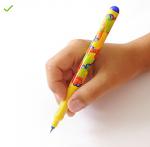 grafomotorické cviky – zpočátku zařazujeme čáry (vodorovné, svislé, šikmé), kruhy, čtverce, postupně zařazujeme náročnější cviky (vlnovky, horní a dolní obloučky, horní a dolní smyčky, šneky, ležaté a svislé osmičky apod.) – dobré je cviky při provádění slovně popisovat, začínáme od jednoho tvaru a postupně přidáváme 2-3 tvary, které děláme jedním tahem, kruhy a ovály cvičíme proti směru hodinových ručiček, při grafomotorických cvičeních používáme různé velikosti papíru (na velké ploše papíru uvolňujeme celou horní končetinu, u menších velikostí pak uvolňujeme loketní a zápěstní část ruky), rozcvičujeme ruku, kterou bude dítě ve škole psátuvolňování prstů – prstová cvičení (dotyky prstů, mávání, ťukání jednotlivými prsty, střihání třemi prsty, napodobování hry na klavír apod.), zobratňovací cviky na malém formátu papíru – např. jako polovina nebo čtvrtina formátu A4, linkované sešity s většími mezerami pro 1. třídudodržování správných návyků při kreslení a přípravy na psaní – oči mají být vzdálené od podložky 25 – 30 cm, nohy pevně opřené o zem, hrudník mírně nakloněný dopředu (ne opřený o stůl), obě předloktí lehce pokrčená a opřená o stůlobtahování tvarů – předkreslený tvar je na papíře (provedený plnou čarou, později předtečkovanou čarou), je možné využít fólii a cvik provádět fixkou, kterou po provedení cviku setřeme a pokračujeme v procvičování tvaruomalovánky – zpočátku jednoduché větší tvary, ruka se volně a jedním tahem pohybuje po papíře (zleva doprava)Vizuomotorikabludištědokreslování druhé poloviny obrázkudokreslování části obrázku dle vzorupřekreslování tvaru dle vzoru – např. střídáme kruh, čtverec, kruh, čtverec nebo trojúhelník, čtverec, kruh, trojúhelník, čtverec, kruhspojování bodů a vytváření jednoduchého obrazce (např. domeček, auto)kreslení do čtvercové sítě dle vzoruZrakové vnímáníhledání předmětů dle barvy, dle tvarů (kulaté, ve tvaru čtverce)označit obrázek, který se odlišuje od ostatních (zařazovat i zrcadlové tvary – jeden hrníček má ouško vlevo, ostatní vpravo, jedna kytička má lístek vlevo, ostatní vpravo apod.)dokreslit obrázkům chybějící části dle předlohyvyhledávání dvojic stejných obrázků (pexeso, dětské karty Černý Petr, kvarteto)vyhledávání stejného obrázku dle vzoru (později lze zařadit i číslice, tiskací písmena velké abecedy, zrcadlové tvary)nedokreslené obrázky – dítě dokresluje, co obrázku chybípopletené obrázky – hledání chyb v obrázkuvyhledávání rozdílů u dvou zdánlivě stejných obrázkůzraková paměť - pexeso, zapamatování 6 obrázků či předmětů (po zakrytí vyjmenování)Řeč a jazyksprávná výslovnost jednotlivých hlásekrozvoj slovní zásoby a samostatného vyjadřování – předčítání a vypravování pohádek rodičem, dítě povídá, co si zapamatovalo z přečtené či viděné pohádky, dokončení příběhu dítětem, vyprávění osobních zážitků v mateřské škole, na procházce, na výletě říkadla, básničky, popis předmětu, zvířete, osoby, popis činností (co dělá maminka v kuchyni, co dělá tatínek na zahradě, co nakupujeme v potravinách), popis rodiny a bydliště dítěte, vyprávění dle obrázků, opravování popletených obrázků apod.práce se slovy – co patří mezi dopravní prostředky, nábytek, ovoce, zeleninu, květiny, oblečení, zvířata apod. a opačně – co je to jablko (ovoce), co je to autobus (dopravní prostředek), jmenování barev a spojování s předměty (červený svetr, bílý stůl), hledání slov opačného významu s využitím názoru (malý – velký, vysoký – nízký, krátký – dlouhý, studený – horký, slaný – sladký, těžký – lehký apod.), zdrobňování slov (kočka – kočička, vlak – vláček), hledání společného (kočka – pes, auto – autobus, dům – stan, tulipán – pampeliška apod.), které slovo do skupiny nepatří (kočka, pes, koza, auto, husa, králík) a zdůvodnit, proč nepatřípojmy, které by dítě mělo znát zpaměti – dny v týdnu, měsíce v roce – procvičujeme na konkrétních příkladech – co je dnes za den, který den bude zítra,ve které dny chodíme do práce, do mateřské školy, ve  které dny jsme doma, v který den jedeme na výlet, kdy budeme slavit narozeniny apod., u měsíců využíváme vánoce, velikonoce, roční období - jaro, léto, podzim, zima, oslava narozenin členů rodiny, dovolená na horách, u moře apod.Sluchové vnímánírozeznávání zvuků z přírody, hlasy zvířat, známé zvuky z okolí – nahrané na kazetě, CDhledat sluchem zvuk mobilu či jiného zvukového předmětu (dítě se orientuje pouze sluchem)rytmizace básničky, písničky s využitím rytmických nástrojů (bubínek, dřívka, xylofon apod.)rytmizace slov – vytleskávání slov na slabiky a určení dítětem, kolikrát zatleskalo (zpočátku   1-3  slabičná – pes, kočka, kočička a později 4-5 slabičná – televize, lokomotiva)rozeznávání hlásek na začátku a později na konci slova – souhlásku (u šikovných dětí i samohlásku) – kočka, pes, koza (určení samohlásky na konci slova je pro dítě obtížné)při potížích ve sluchovém vnímání zpočátku důrazně vyslovujeme požadovanou hlásku, kterou dítě odezírá, postupně přecházíme od zrakové opory pouze ke sluchovému vnímání počátečních a posledních hláseksluchové rozlišování slabik la – la, la – le, mo – mo, mo – ma, ba – ba, ba – da (dítě říká, zda slyší slabiky stejně – nestejně)sluchové rozlišování slov – pes - pes, pes – pec,  les – les, víla – vila, mele – tele, naše – vašenajdi obrázky (předměty) k danému písmenu – S – stůl, salám, sova, O – okno, oko, ovečkavyhledej v řadě obrázků jeden obrázek, který nezačíná stejným písmenem (želva, židle, stůl)vymysli slova začínající písmenem A, M, T, K atd. (postupně můžeme konkretizovat výběr slov – ze skupiny zvířat, jmen, květin, oblečení, potravin apod.)spoj obrázek s daným písmenem – P – pes, L – letadlo, lyže (zařazujeme, pokud dítě pozná tiskací písmena)sluchová paměť – zapamatování 3 až 6 slov (jména dětí, zvířata, ovoce apod.), rozvíjení vět přidáváním slov (Tatínek – Tatínek čte – Tatínek čte noviny – Tatínek čte noviny v kuchyni)Prostorová a pravolevá orientaceukaž, kde je – nahoře, dole, vpravo, vlevo, uprostřed, uvnitř, venku, daleko, blízkodej určitý předmět (panenku) – na stůl, pod stůl, před stůl, za stůl, napravo od stolu, nalevo od stolu, hledej určitý předmět (bonbón) – za hrnkem, uvnitř hrnku, pod policí apod.orientace v rozích sešitu (papíru) – ukaž, kde je pravý horní roh, levý dolní roh apod.orientace na sobě – ukaž pravou ruku, levou ruku, pravou nohu, levou nohu, pravé oko, levé ucho, skákej po pravé noze, ukaž svou pravou rukou na své levé rameno apod.orientace na osobě sedící (stojící) naproti (u šikovných dětí) – svou pravou rukou ukaž na kamarádovu levou ruku, svou levou nohou se dotkni pravé nohy kamarádadokresli nebo vymaluj na obrázku děvčete (chlapce) – pravé oko, levé ucho, pravý culík, na levé ruce hodinky, na pravé noze botu apod., podobně u domečku – dokresli na pravé straně střechy komín, levé okno, vlevo od domečku strom, nad domečkem slunce apod.Matematické představycvičíme hravou a názornou formou – zpočátku do 6, postupně můžeme rozšířit číselnou řadu do 10 až 12, počítání předmětů zleva dopravarozlišování pojmů s názornými pomůckami – málo – mnoho, více – méně – stejně, větší – menší, delší – kratší, široké – úzké, hranaté – kulatérozlišování základních geometrických tvarů – kruh, čtverec, obdélník, trojúhelník (cvičit na názorných předmětech)určování v řadě předmětů – první, poslední, hned za kočkou, hned před psem apod.globální vnímání daného počtu předmětů bez opory prstů (kolečka, knoflíky, kostky, dominové karty apod.) – začínáme s počtem 3 a postupně rozšiřujeme počet do 6početní příklady do 6 předmětů (nakreslených nebo skutečných) – porovnání skupin, kde je předmětů více, méně, stejně, přiřazování číslic 1-6 ke stejnému počtu předmětů, doplňování předmětů podle určené číslice, přidávání nebo ubírání předmětů a určování celkového počtuPozornosthry „co se změnilo na kamarádovi“, „Co se změnilo v místnosti“, „Všechno lítá co má peří“, „Přihořívá, hoří“, „Kuba velí“, „Bumbrlík“ apod.zapamatování si 6 předmětů – po zakrytí vyjmenovat předměty nebo určit, který předmět chybí, který předmět byl vyměněný s jiným předmětemopakování slov 3-6 (jména dětí, ovoce, zvířata, květiny apod.) a krátkých větoznačování předmětů dle vzoru v pracovním listě (např. ve skupině ovoce všechna jablíčka podtrhni a všechny hrušky dej do kroužku nebo vybarvi zeleně kruhy, modře čtverce, červeně trojúhelníky a další cvičení), dítě pracuje s tužkou postupně zleva doprava po řádcíchdoplňování chybějících částí obrázků podle vzoru – dítě pracuje zleva doprava po řádcíchposlouchání povídky s následným plněním úkolů (např. zapamatování osob, zvířat v textu, pojmenování nesmyslných věcí v textu - dítěti stanovený úkol řekneme dopředu„pozorovatel“ – dítě se chvíli dívá z okna, pak se otočí k rodiči a odpovídá na jeho otázkyvyhledávání chyb v obrázcíchpráce s tužkou na pracovním listě u stolečku – 10 – 15 minut – dítě by mělo vydržet pracovat určitou dobu u činností, o které projevuje menší zájem (např. kreslení, grafomotorické cviky)Sociální nácvikPokud je dítě nesamostatné, nechce bez přítomnosti rodičů zůstat s neznámým dospělým, např. s lékařem, bude vhodné zkusit je trochu „otužovat“ v sociálních situacích po menších krocích. Kupříkladu při nakupování (v obchodě s pultovým prodejem) dítě samo platí, později si paní prodavačce říká, co chce. Posléze lze zkusit, aby dítě šlo do obchodu samo a koupilo jednu věc, maminka stojí u dveří, dítě ji může vidět. Postupně je vhodné dítě více osamostatňovat, rodič čeká před obchodem, pak na rohu, až nakonec dítě zvládne jednoduchý nákup samo. Podobně je dobré využívat různých běžných situací, např. vyřizování vzkazů sousedům, známým, komunikaci s neznámými lidmi při návštěvách. S dítětem si lze povídat o tom, co by dělalo v určitých situacích (kdyby se ztratilo ve městě, nechtěně uhodilo kamaráda apod.).Je vhodné nacvičovat orientaci v blízkém okolí (ví, kde bydlí, kam chodí do školky, kde jsou obchody, hřiště, kam se obrátit když je v nouzi apod.).Doporučená literatura a pracovní listy pro předškolákyNež půjdeš do školy, Připravujeme se do školy, Psaní jako hraní, Předcházíme poruchám učení, Shody a rozdíly, Rok předškoláka, Těšíme se do školy, Čáry máry a další